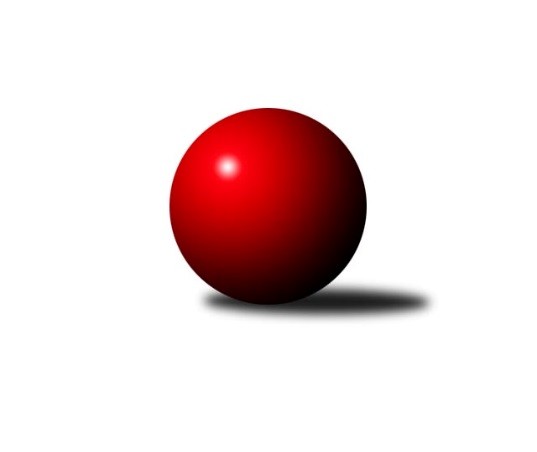 Č.18Ročník 2018/2019	24.5.2024 Jihomoravský KP1 sever 2018/2019Statistika 18. kolaTabulka družstev:		družstvo	záp	výh	rem	proh	skore	sety	průměr	body	plné	dorážka	chyby	1.	TJ Sokol Brno IV	18	15	0	3	97.0 : 47.0 	(129.0 : 87.0)	2606	30	1775	830	28.4	2.	KK Mor.Slávia Brno C	18	12	1	5	86.5 : 57.5 	(127.0 : 89.0)	2550	25	1773	777	33	3.	KK Blansko B	18	12	0	6	92.0 : 52.0 	(136.0 : 80.0)	2589	24	1776	813	32.6	4.	KK Slovan Rosice C	18	11	1	6	83.5 : 60.5 	(114.5 : 101.5)	2576	23	1782	795	38.2	5.	SK Brno Žabovřesky	18	8	2	8	76.0 : 68.0 	(110.0 : 106.0)	2570	18	1770	799	30.3	6.	KK Velen Boskovice	18	8	1	9	72.0 : 72.0 	(107.0 : 109.0)	2516	17	1744	772	40.2	7.	KS Devítka Brno	18	7	0	11	61.5 : 82.5 	(93.0 : 123.0)	2530	14	1781	750	50.4	8.	KK Brno Židenice	18	6	1	11	55.5 : 88.5 	(89.5 : 126.5)	2470	13	1747	723	42.2	9.	KK Mor.Slávia Brno D	18	4	1	13	48.0 : 96.0 	(86.0 : 130.0)	2467	9	1725	742	45.4	10.	SKP Kometa Brno	18	3	1	14	48.0 : 96.0 	(88.0 : 128.0)	2498	7	1749	749	43.4Tabulka doma:		družstvo	záp	výh	rem	proh	skore	sety	průměr	body	maximum	minimum	1.	KK Blansko B	9	9	0	0	61.0 : 11.0 	(83.5 : 24.5)	2678	18	2723	2614	2.	TJ Sokol Brno IV	9	8	0	1	51.5 : 20.5 	(65.5 : 42.5)	2673	16	2731	2611	3.	KK Mor.Slávia Brno C	9	8	0	1	50.5 : 21.5 	(67.5 : 40.5)	2621	16	2723	2542	4.	SK Brno Žabovřesky	9	6	1	2	47.0 : 25.0 	(63.5 : 44.5)	2632	13	2698	2545	5.	KK Slovan Rosice C	9	6	0	3	43.0 : 29.0 	(57.5 : 50.5)	2604	12	2665	2527	6.	KK Velen Boskovice	9	5	1	3	42.0 : 30.0 	(59.0 : 49.0)	2389	11	2427	2292	7.	KK Brno Židenice	9	5	1	3	39.5 : 32.5 	(58.0 : 50.0)	2622	11	2739	2539	8.	KS Devítka Brno	9	3	0	6	29.5 : 42.5 	(48.0 : 60.0)	2517	6	2623	2435	9.	KK Mor.Slávia Brno D	9	3	0	6	29.0 : 43.0 	(47.0 : 61.0)	2488	6	2590	2375	10.	SKP Kometa Brno	9	2	1	6	25.0 : 47.0 	(47.0 : 61.0)	2514	5	2652	2472Tabulka venku:		družstvo	záp	výh	rem	proh	skore	sety	průměr	body	maximum	minimum	1.	TJ Sokol Brno IV	9	7	0	2	45.5 : 26.5 	(63.5 : 44.5)	2596	14	2729	2483	2.	KK Slovan Rosice C	9	5	1	3	40.5 : 31.5 	(57.0 : 51.0)	2572	11	2661	2460	3.	KK Mor.Slávia Brno C	9	4	1	4	36.0 : 36.0 	(59.5 : 48.5)	2543	9	2612	2414	4.	KS Devítka Brno	9	4	0	5	32.0 : 40.0 	(45.0 : 63.0)	2532	8	2644	2373	5.	KK Blansko B	9	3	0	6	31.0 : 41.0 	(52.5 : 55.5)	2576	6	2692	2366	6.	KK Velen Boskovice	9	3	0	6	30.0 : 42.0 	(48.0 : 60.0)	2534	6	2653	2427	7.	SK Brno Žabovřesky	9	2	1	6	29.0 : 43.0 	(46.5 : 61.5)	2561	5	2648	2402	8.	KK Mor.Slávia Brno D	9	1	1	7	19.0 : 53.0 	(39.0 : 69.0)	2476	3	2612	2251	9.	SKP Kometa Brno	9	1	0	8	23.0 : 49.0 	(41.0 : 67.0)	2491	2	2563	2416	10.	KK Brno Židenice	9	1	0	8	16.0 : 56.0 	(31.5 : 76.5)	2448	2	2544	2275Tabulka podzimní části:		družstvo	záp	výh	rem	proh	skore	sety	průměr	body	doma	venku	1.	TJ Sokol Brno IV	14	12	0	2	78.5 : 33.5 	(101.5 : 66.5)	2604	24 	6 	0 	1 	6 	0 	1	2.	KK Blansko B	14	10	0	4	74.5 : 37.5 	(107.5 : 60.5)	2585	20 	7 	0 	0 	3 	0 	4	3.	KK Mor.Slávia Brno C	14	9	1	4	68.5 : 43.5 	(99.0 : 69.0)	2546	19 	6 	0 	1 	3 	1 	3	4.	KK Slovan Rosice C	14	7	1	6	59.0 : 53.0 	(88.0 : 80.0)	2578	15 	4 	0 	3 	3 	1 	3	5.	KK Velen Boskovice	14	6	1	7	53.0 : 59.0 	(79.0 : 89.0)	2520	13 	3 	1 	3 	3 	0 	4	6.	SK Brno Žabovřesky	14	5	2	7	55.0 : 57.0 	(82.5 : 85.5)	2561	12 	4 	1 	2 	1 	1 	5	7.	KS Devítka Brno	14	6	0	8	48.0 : 64.0 	(69.0 : 99.0)	2539	12 	3 	0 	4 	3 	0 	4	8.	KK Brno Židenice	14	5	1	8	44.5 : 67.5 	(72.0 : 96.0)	2497	11 	4 	1 	2 	1 	0 	6	9.	SKP Kometa Brno	14	3	1	10	42.0 : 70.0 	(73.0 : 95.0)	2507	7 	2 	1 	4 	1 	0 	6	10.	KK Mor.Slávia Brno D	14	3	1	10	37.0 : 75.0 	(68.5 : 99.5)	2456	7 	2 	0 	5 	1 	1 	5Tabulka jarní části:		družstvo	záp	výh	rem	proh	skore	sety	průměr	body	doma	venku	1.	KK Slovan Rosice C	4	4	0	0	24.5 : 7.5 	(26.5 : 21.5)	2595	8 	2 	0 	0 	2 	0 	0 	2.	SK Brno Žabovřesky	4	3	0	1	21.0 : 11.0 	(27.5 : 20.5)	2619	6 	2 	0 	0 	1 	0 	1 	3.	TJ Sokol Brno IV	4	3	0	1	18.5 : 13.5 	(27.5 : 20.5)	2619	6 	2 	0 	0 	1 	0 	1 	4.	KK Mor.Slávia Brno C	4	3	0	1	18.0 : 14.0 	(28.0 : 20.0)	2590	6 	2 	0 	0 	1 	0 	1 	5.	KK Velen Boskovice	4	2	0	2	19.0 : 13.0 	(28.0 : 20.0)	2489	4 	2 	0 	0 	0 	0 	2 	6.	KK Blansko B	4	2	0	2	17.5 : 14.5 	(28.5 : 19.5)	2611	4 	2 	0 	0 	0 	0 	2 	7.	KS Devítka Brno	4	1	0	3	13.5 : 18.5 	(24.0 : 24.0)	2512	2 	0 	0 	2 	1 	0 	1 	8.	KK Mor.Slávia Brno D	4	1	0	3	11.0 : 21.0 	(17.5 : 30.5)	2504	2 	1 	0 	1 	0 	0 	2 	9.	KK Brno Židenice	4	1	0	3	11.0 : 21.0 	(17.5 : 30.5)	2456	2 	1 	0 	1 	0 	0 	2 	10.	SKP Kometa Brno	4	0	0	4	6.0 : 26.0 	(15.0 : 33.0)	2465	0 	0 	0 	2 	0 	0 	2 Zisk bodů pro družstvo:		jméno hráče	družstvo	body	zápasy	v %	dílčí body	sety	v %	1.	Lukáš Chadim 	TJ Sokol Brno IV 	16	/	18	(89%)	28	/	36	(78%)	2.	Richard Coufal 	SK Brno Žabovřesky  	15	/	18	(83%)	28	/	36	(78%)	3.	Jiří Kraus 	SKP Kometa Brno  	14	/	16	(88%)	26	/	32	(81%)	4.	Marek Rozsíval 	TJ Sokol Brno IV 	14	/	17	(82%)	28	/	34	(82%)	5.	Kamil Ondroušek 	KK Slovan Rosice C 	14	/	18	(78%)	26	/	36	(72%)	6.	Josef Kotlán 	KK Blansko B 	12.5	/	17	(74%)	26	/	34	(76%)	7.	Ladislav Novotný 	KK Blansko B 	12	/	15	(80%)	20.5	/	30	(68%)	8.	Jan Polák 	KK Mor.Slávia Brno C 	12	/	17	(71%)	23	/	34	(68%)	9.	Petr Streubel 	KK Slovan Rosice C 	11	/	12	(92%)	18	/	24	(75%)	10.	Soňa Lahodová 	KK Brno Židenice  	11	/	15	(73%)	21.5	/	30	(72%)	11.	Oldřich Kopal 	KS Devítka Brno 	11	/	18	(61%)	20	/	36	(56%)	12.	Martin Pokorný 	TJ Sokol Brno IV 	10	/	14	(71%)	18	/	28	(64%)	13.	Oldřich Šikula 	SK Brno Žabovřesky  	10	/	15	(67%)	20	/	30	(67%)	14.	Jiří Zapletal 	KK Blansko B 	10	/	15	(67%)	16.5	/	30	(55%)	15.	František Kellner 	KK Mor.Slávia Brno C 	10	/	16	(63%)	19.5	/	32	(61%)	16.	Antonín Pitner 	KK Velen Boskovice  	10	/	16	(63%)	18	/	32	(56%)	17.	Josef Tesař 	KK Slovan Rosice C 	10	/	18	(56%)	17	/	36	(47%)	18.	Miroslav Vítek 	TJ Sokol Brno IV 	9.5	/	17	(56%)	17	/	34	(50%)	19.	Jiří Černohlávek 	KS Devítka Brno 	9	/	13	(69%)	14.5	/	26	(56%)	20.	Miroslav Flek 	KK Blansko B 	9	/	14	(64%)	20	/	28	(71%)	21.	David Pospíšil 	KK Mor.Slávia Brno C 	9	/	15	(60%)	15.5	/	30	(52%)	22.	Petr Mecerod 	KK Slovan Rosice C 	9	/	17	(53%)	19	/	34	(56%)	23.	František Ševčík 	KK Velen Boskovice  	9	/	17	(53%)	18	/	34	(53%)	24.	Jana Fialová 	KK Velen Boskovice  	9	/	17	(53%)	16	/	34	(47%)	25.	Vítězslav Kopal 	KS Devítka Brno 	9	/	17	(53%)	11	/	34	(32%)	26.	Zdeněk Kouřil 	SK Brno Žabovřesky  	9	/	18	(50%)	16.5	/	36	(46%)	27.	Miroslav Vyhlídal 	KK Mor.Slávia Brno C 	8.5	/	15	(57%)	19	/	30	(63%)	28.	Jaroslav Sedlář 	KK Mor.Slávia Brno C 	8	/	10	(80%)	14	/	20	(70%)	29.	Petr Lang 	KK Mor.Slávia Brno D 	8	/	12	(67%)	13	/	24	(54%)	30.	Petr Fiala 	KK Velen Boskovice  	8	/	14	(57%)	19	/	28	(68%)	31.	Štěpán Večerka 	KK Mor.Slávia Brno D 	8	/	14	(57%)	15	/	28	(54%)	32.	Radoslav Rozsíval 	TJ Sokol Brno IV 	8	/	16	(50%)	15	/	32	(47%)	33.	Roman Janderka 	SKP Kometa Brno  	7.5	/	13	(58%)	16	/	26	(62%)	34.	Eduard Ostřížek 	SK Brno Žabovřesky  	7.5	/	16	(47%)	15.5	/	32	(48%)	35.	Ladislav Musil 	KK Blansko B 	7	/	10	(70%)	12	/	20	(60%)	36.	Petr Ševčík 	KK Velen Boskovice  	7	/	11	(64%)	12	/	22	(55%)	37.	Milan Peťovský 	KK Brno Židenice  	7	/	16	(44%)	15	/	32	(47%)	38.	Ivo Hort 	KS Devítka Brno 	7	/	18	(39%)	19	/	36	(53%)	39.	Martin Honc 	KK Blansko B 	6.5	/	11	(59%)	14	/	22	(64%)	40.	Renata Svobodová 	KK Brno Židenice  	6.5	/	11	(59%)	8	/	22	(36%)	41.	Alfréd Peřina 	KK Slovan Rosice C 	6.5	/	13	(50%)	13.5	/	26	(52%)	42.	Jaroslav Sláma 	KS Devítka Brno 	6.5	/	18	(36%)	15	/	36	(42%)	43.	Petra Rejchrtová 	KK Mor.Slávia Brno D 	6	/	11	(55%)	11	/	22	(50%)	44.	Petr Woller 	KK Brno Židenice  	6	/	12	(50%)	13	/	24	(54%)	45.	Pavel Mecerod 	KK Slovan Rosice C 	6	/	13	(46%)	11	/	26	(42%)	46.	Milan Hepnárek 	SK Brno Žabovřesky  	6	/	14	(43%)	13	/	28	(46%)	47.	Vladimír Vondráček 	SK Brno Žabovřesky  	5.5	/	14	(39%)	8	/	28	(29%)	48.	František Kramář 	SKP Kometa Brno  	5	/	8	(63%)	10	/	16	(63%)	49.	Michal Rozsypal 	SKP Kometa Brno  	5	/	11	(45%)	10	/	22	(45%)	50.	Dalibor Lang 	KK Mor.Slávia Brno D 	5	/	12	(42%)	10	/	24	(42%)	51.	Petr Berka 	TJ Sokol Brno IV 	5	/	14	(36%)	12	/	28	(43%)	52.	Jiří Kisling 	SKP Kometa Brno  	4.5	/	16	(28%)	10	/	32	(31%)	53.	Otakar Lukáč 	KK Blansko B 	4	/	8	(50%)	11.5	/	16	(72%)	54.	Michaela Šimková 	KK Mor.Slávia Brno D 	4	/	11	(36%)	12	/	22	(55%)	55.	Luboš Salamon 	KK Mor.Slávia Brno C 	4	/	11	(36%)	11	/	22	(50%)	56.	Alena Bružová 	KK Slovan Rosice C 	4	/	11	(36%)	8	/	22	(36%)	57.	Petr Papoušek 	KK Velen Boskovice  	4	/	12	(33%)	7	/	24	(29%)	58.	Zdeněk Žižlavský 	KK Mor.Slávia Brno C 	4	/	15	(27%)	11	/	30	(37%)	59.	Tereza Nová 	KK Mor.Slávia Brno D 	4	/	15	(27%)	10	/	30	(33%)	60.	Radka Šindelářová 	KK Mor.Slávia Brno D 	4	/	16	(25%)	9.5	/	32	(30%)	61.	Jakub Haresta 	KK Blansko B 	3	/	7	(43%)	8.5	/	14	(61%)	62.	Jaroslav Sedlář 	KK Brno Židenice  	3	/	8	(38%)	5.5	/	16	(34%)	63.	Věra Matevová 	KK Brno Židenice  	3	/	12	(25%)	6	/	24	(25%)	64.	Tomáš Rozsypal 	SKP Kometa Brno  	3	/	16	(19%)	13	/	32	(41%)	65.	Zdeněk Vránek 	TJ Sokol Brno IV 	2	/	2	(100%)	3	/	4	(75%)	66.	Jan Bernatík 	KK Mor.Slávia Brno C 	2	/	3	(67%)	3	/	6	(50%)	67.	Petr Juránek 	KS Devítka Brno 	2	/	6	(33%)	5.5	/	12	(46%)	68.	Jiří Martínek 	KS Devítka Brno 	2	/	7	(29%)	3	/	14	(21%)	69.	Ladislav Majer 	KK Brno Židenice  	2	/	9	(22%)	2	/	18	(11%)	70.	Petr Kouřil 	SK Brno Žabovřesky  	2	/	11	(18%)	7	/	22	(32%)	71.	Zdeněk Holoubek 	TJ Sokol Brno IV 	1	/	1	(100%)	2	/	2	(100%)	72.	Miroslav Hoffmann 	KK Brno Židenice  	1	/	1	(100%)	1	/	2	(50%)	73.	Radim Jelínek 	SK Brno Žabovřesky  	1	/	2	(50%)	2	/	4	(50%)	74.	Karel Kolařík 	KK Blansko B 	1	/	3	(33%)	3	/	6	(50%)	75.	Jiří Smutný 	TJ Sokol Brno IV 	1	/	4	(25%)	1	/	8	(13%)	76.	Petr Hepnárek 	KK Brno Židenice  	1	/	5	(20%)	3.5	/	10	(35%)	77.	Milan Čech 	KK Slovan Rosice C 	1	/	5	(20%)	2	/	10	(20%)	78.	Cyril Vaško 	KS Devítka Brno 	1	/	6	(17%)	4	/	12	(33%)	79.	Alois Látal 	KK Velen Boskovice  	1	/	9	(11%)	2	/	18	(11%)	80.	Miroslav Vítek 	SKP Kometa Brno  	1	/	16	(6%)	3	/	32	(9%)	81.	Petr Komárek 	TJ Sokol Brno IV 	0.5	/	2	(25%)	2	/	4	(50%)	82.	Rudolf Zouhar 	TJ Sokol Brno IV 	0	/	1	(0%)	1	/	2	(50%)	83.	Jaromír Zukal 	KK Velen Boskovice  	0	/	1	(0%)	1	/	2	(50%)	84.	Zdeněk Ondráček 	KK Mor.Slávia Brno D 	0	/	1	(0%)	0.5	/	2	(25%)	85.	Radim Pliska 	KK Blansko B 	0	/	1	(0%)	0	/	2	(0%)	86.	Josef Polák 	KK Mor.Slávia Brno C 	0	/	1	(0%)	0	/	2	(0%)	87.	Pavel Suchan 	KK Brno Židenice  	0	/	1	(0%)	0	/	2	(0%)	88.	Ladislav Minx 	KK Velen Boskovice  	0	/	4	(0%)	2	/	8	(25%)	89.	Stanislav Barva 	KS Devítka Brno 	0	/	5	(0%)	1	/	10	(10%)	90.	Jana Vránková 	KK Mor.Slávia Brno D 	0	/	6	(0%)	2	/	12	(17%)	91.	Ivana Majerová 	KK Brno Židenice  	0	/	6	(0%)	2	/	12	(17%)	92.	Ivana Pešková 	KK Mor.Slávia Brno D 	0	/	8	(0%)	2	/	16	(13%)Průměry na kuželnách:		kuželna	průměr	plné	dorážka	chyby	výkon na hráče	1.	Židenice, 1-2	2610	1807	802	41.1	(435.0)	2.	TJ Sokol Brno IV, 1-4	2606	1784	822	31.1	(434.5)	3.	KK Blansko, 1-6	2606	1806	799	40.3	(434.3)	4.	Žabovřesky, 1-2	2591	1783	808	36.7	(431.9)	5.	KK Slovan Rosice, 1-4	2579	1783	796	39.2	(429.9)	6.	KK MS Brno, 1-4	2543	1752	790	38.1	(424.0)	7.	TJ Sokol Husovice, 1-4	2527	1766	761	47.4	(421.3)	8.	Boskovice, 1-2	2383	1658	725	43.3	(397.2)Nejlepší výkony na kuželnách:Židenice, 1-2KK Brno Židenice 	2739	10. kolo	Soňa Lahodová 	KK Brno Židenice 	521	10. koloTJ Sokol Brno IV	2729	14. kolo	Petr Woller 	KK Brno Židenice 	501	10. koloKK Brno Židenice 	2719	12. kolo	Jiří Černohlávek 	KS Devítka Brno	496	10. koloKK Blansko B	2692	12. kolo	Soňa Lahodová 	KK Brno Židenice 	494	18. koloKK Brno Židenice 	2651	6. kolo	Miroslav Flek 	KK Blansko B	491	12. koloKK Slovan Rosice C	2626	1. kolo	Renata Svobodová 	KK Brno Židenice 	484	14. koloKK Brno Židenice 	2607	14. kolo	Miroslav Vítek 	TJ Sokol Brno IV	483	14. koloSK Brno Žabovřesky 	2604	8. kolo	Soňa Lahodová 	KK Brno Židenice 	482	3. koloKK Brno Židenice 	2600	18. kolo	Petr Mecerod 	KK Slovan Rosice C	481	1. koloKK Brno Židenice 	2593	3. kolo	Jiří Zapletal 	KK Blansko B	480	12. koloTJ Sokol Brno IV, 1-4TJ Sokol Brno IV	2731	9. kolo	Lukáš Chadim 	TJ Sokol Brno IV	492	15. koloTJ Sokol Brno IV	2714	2. kolo	Lukáš Chadim 	TJ Sokol Brno IV	489	4. koloTJ Sokol Brno IV	2701	5. kolo	Martin Pokorný 	TJ Sokol Brno IV	488	11. koloTJ Sokol Brno IV	2683	7. kolo	Marek Rozsíval 	TJ Sokol Brno IV	486	11. koloTJ Sokol Brno IV	2682	11. kolo	Petr Ševčík 	KK Velen Boskovice 	485	13. koloTJ Sokol Brno IV	2670	15. kolo	Marek Rozsíval 	TJ Sokol Brno IV	484	7. koloKK Velen Boskovice 	2653	13. kolo	Richard Coufal 	SK Brno Žabovřesky 	483	11. koloTJ Sokol Brno IV	2649	13. kolo	Lukáš Chadim 	TJ Sokol Brno IV	482	9. koloTJ Sokol Brno IV	2620	17. kolo	Marek Rozsíval 	TJ Sokol Brno IV	480	9. koloTJ Sokol Brno IV	2611	4. kolo	Petr Berka 	TJ Sokol Brno IV	476	17. koloKK Blansko, 1-6KK Blansko B	2723	11. kolo	Josef Kotlán 	KK Blansko B	486	16. koloKK Blansko B	2710	6. kolo	Otakar Lukáč 	KK Blansko B	475	6. koloKK Blansko B	2709	16. kolo	Martin Honc 	KK Blansko B	474	11. koloKK Blansko B	2706	1. kolo	Jiří Kraus 	SKP Kometa Brno 	473	11. koloKK Blansko B	2683	10. kolo	Ladislav Novotný 	KK Blansko B	473	18. koloKK Blansko B	2669	8. kolo	Jiří Zapletal 	KK Blansko B	472	11. koloKK Blansko B	2664	4. kolo	Josef Kotlán 	KK Blansko B	470	1. koloKK Blansko B	2624	18. kolo	David Pospíšil 	KK Mor.Slávia Brno C	467	6. koloKK Blansko B	2614	14. kolo	Ladislav Novotný 	KK Blansko B	466	6. koloKK Mor.Slávia Brno C	2612	6. kolo	Ladislav Musil 	KK Blansko B	466	8. koloŽabovřesky, 1-2SK Brno Žabovřesky 	2698	15. kolo	Richard Coufal 	SK Brno Žabovřesky 	492	5. koloSK Brno Žabovřesky 	2687	12. kolo	Richard Coufal 	SK Brno Žabovřesky 	486	12. koloSK Brno Žabovřesky 	2671	13. kolo	Petr Mecerod 	KK Slovan Rosice C	483	12. koloSK Brno Žabovřesky 	2670	5. kolo	Petr Lang 	KK Mor.Slávia Brno D	480	17. koloKK Slovan Rosice C	2661	12. kolo	Miroslav Flek 	KK Blansko B	471	7. koloSK Brno Žabovřesky 	2653	17. kolo	Richard Coufal 	SK Brno Žabovřesky 	467	17. koloKK Blansko B	2651	7. kolo	Lukáš Chadim 	TJ Sokol Brno IV	467	3. koloTJ Sokol Brno IV	2629	3. kolo	Richard Coufal 	SK Brno Žabovřesky 	465	15. koloSK Brno Žabovřesky 	2613	9. kolo	Petr Kouřil 	SK Brno Žabovřesky 	464	15. koloSK Brno Žabovřesky 	2598	7. kolo	Eduard Ostřížek 	SK Brno Žabovřesky 	464	17. koloKK Slovan Rosice, 1-4KK Slovan Rosice C	2665	18. kolo	Richard Coufal 	SK Brno Žabovřesky 	488	4. koloKS Devítka Brno	2644	7. kolo	Ivo Hort 	KS Devítka Brno	481	7. koloKK Slovan Rosice C	2638	6. kolo	Petr Streubel 	KK Slovan Rosice C	479	6. koloKK Slovan Rosice C	2635	15. kolo	Kamil Ondroušek 	KK Slovan Rosice C	479	4. koloKK Slovan Rosice C	2633	7. kolo	Josef Tesař 	KK Slovan Rosice C	476	15. koloTJ Sokol Brno IV	2614	18. kolo	Kamil Ondroušek 	KK Slovan Rosice C	475	7. koloKK Slovan Rosice C	2601	13. kolo	Roman Janderka 	SKP Kometa Brno 	474	6. koloKK Slovan Rosice C	2598	4. kolo	Lukáš Chadim 	TJ Sokol Brno IV	473	18. koloKK Blansko B	2584	9. kolo	Petr Streubel 	KK Slovan Rosice C	470	18. koloKK Slovan Rosice C	2584	2. kolo	Josef Tesař 	KK Slovan Rosice C	466	13. koloKK MS Brno, 1-4KK Mor.Slávia Brno C	2723	12. kolo	Jiří Kraus 	SKP Kometa Brno 	494	5. koloKK Mor.Slávia Brno C	2673	5. kolo	František Kellner 	KK Mor.Slávia Brno C	491	15. koloKK Mor.Slávia Brno C	2666	15. kolo	Jiří Kraus 	SKP Kometa Brno 	480	3. koloSKP Kometa Brno 	2652	5. kolo	František Kellner 	KK Mor.Slávia Brno C	479	12. koloSK Brno Žabovřesky 	2648	10. kolo	Dalibor Lang 	KK Mor.Slávia Brno D	477	6. koloKK Mor.Slávia Brno C	2630	1. kolo	Štěpán Večerka 	KK Mor.Slávia Brno D	476	5. koloKK Mor.Slávia Brno D	2612	5. kolo	Jiří Kraus 	SKP Kometa Brno 	475	9. koloKK Mor.Slávia Brno C	2611	9. kolo	Alena Bružová 	KK Slovan Rosice C	471	3. koloKK Mor.Slávia Brno C	2611	7. kolo	František Kellner 	KK Mor.Slávia Brno C	469	5. koloKK Slovan Rosice C	2606	17. kolo	Oldřich Kopal 	KS Devítka Brno	469	12. koloTJ Sokol Husovice, 1-4KS Devítka Brno	2623	13. kolo	Oldřich Kopal 	KS Devítka Brno	489	18. koloKK Blansko B	2610	13. kolo	David Pospíšil 	KK Mor.Slávia Brno C	484	4. koloSK Brno Žabovřesky 	2606	18. kolo	Oldřich Kopal 	KS Devítka Brno	478	6. koloKK Mor.Slávia Brno C	2604	4. kolo	Jaroslav Sedlář 	KK Mor.Slávia Brno C	475	4. koloTJ Sokol Brno IV	2588	6. kolo	Ivo Hort 	KS Devítka Brno	472	8. koloSKP Kometa Brno 	2563	8. kolo	Oldřich Kopal 	KS Devítka Brno	471	13. koloKS Devítka Brno	2551	18. kolo	Oldřich Šikula 	SK Brno Žabovřesky 	471	18. koloKS Devítka Brno	2550	2. kolo	Petr Streubel 	KK Slovan Rosice C	469	16. koloKS Devítka Brno	2545	11. kolo	Marek Rozsíval 	TJ Sokol Brno IV	468	6. koloKK Slovan Rosice C	2530	16. kolo	Richard Coufal 	SK Brno Žabovřesky 	466	18. koloBoskovice, 1-2TJ Sokol Brno IV	2483	1. kolo	Kamil Ondroušek 	KK Slovan Rosice C	455	10. koloKK Slovan Rosice C	2460	10. kolo	Marek Rozsíval 	TJ Sokol Brno IV	454	1. koloKK Velen Boskovice 	2427	8. kolo	Petr Ševčík 	KK Velen Boskovice 	445	8. koloKK Velen Boskovice 	2423	17. kolo	Richard Coufal 	SK Brno Žabovřesky 	440	14. koloKK Velen Boskovice 	2421	12. kolo	Petr Fiala 	KK Velen Boskovice 	436	5. koloKK Mor.Slávia Brno C	2414	8. kolo	Lukáš Chadim 	TJ Sokol Brno IV	434	1. koloKK Velen Boskovice 	2411	10. kolo	Petr Papoušek 	KK Velen Boskovice 	432	14. koloKK Velen Boskovice 	2410	14. kolo	Petr Fiala 	KK Velen Boskovice 	431	12. koloKK Velen Boskovice 	2410	5. kolo	Miroslav Vítek 	TJ Sokol Brno IV	430	1. koloSK Brno Žabovřesky 	2402	14. kolo	Petr Fiala 	KK Velen Boskovice 	429	10. koloČetnost výsledků:	8.0 : 0.0	6x	7.0 : 1.0	10x	6.5 : 1.5	1x	6.0 : 2.0	26x	5.5 : 2.5	2x	5.0 : 3.0	10x	4.0 : 4.0	4x	3.0 : 5.0	8x	2.5 : 5.5	1x	2.0 : 6.0	13x	1.5 : 6.5	1x	1.0 : 7.0	6x	0.5 : 7.5	1x	0.0 : 8.0	1x